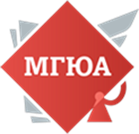 ОБЪЯВЛЕНИЕ!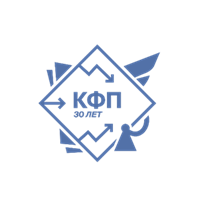 В рамках VII Публично-правового форума, 16 мая в 16.00 в главном корпусе МГЮА (Садовая-Кудринская улица, дом 9, строение 1) будет проводится круглый стол: «Финансово-правовые инструменты в условиях мировой турбулентности».Приглашаем принять участие!Также подписывайтесь на наш Telegram канал PROфинансы https://t.me/PROfinanceMSAL  